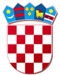 REPUBLIKA HRVATSKAVARAŽDINSKA ŽUPANIJAOSNOVNA ŠKOLA VELIKI BUKOVECŠKOLSKI ODBOR KLASA: 003-06/19-01/1URBROJ: 2186-140-07-19-17Veliki Bukovec, 30. rujna 2019.svim članovima ŠOP O Z I V32. sjednica Školskog odbora održat će se u petak, 4.10.2019. godine s početkom u 16:45 sati u prostorijama škole.DNEVNI RED:Verifikacija Zapisnika s prethodne sjedniceDonošenje Kurikuluma Osnovne škole Veliki Bukovec za školsku godinu 2019./2020.Donošenje Godišnjeg plana i programa rada Osnovne škole Veliki Bukovec za školsku godinu 2019./2020.Suglasnost ŠO ravnateljici za zasnivanje radnog odnosa po natječaju za učitelja/icu razredne nastaveSuglasnost ŠO ravnateljici za zasnivanje radnog odnosa po natječaju za učitelja/icu hrvatskog jezikaSuglasnost ŠO ravnateljici za donošenje Odluke o odabiru najpovoljnije ponude u postupku javne nabave za rekonstrukciju zgrade Osnovne škole Veliki Bukovec i suglasnost za sklapanje ugovora s izvođačem radova na rekonstrukciji zgrade Osnovne škole Veliki BukovecOstalo                                                                                     Predsjednica Školskog odbora:                                                                                                           Verica Šehić